0   KLASA: 004-06/23-02/07URBROJ: 2140-09/4-23-9Krapina, 28. rujna 2023.Na temelju članka 17. Statuta Krapinsko-zagorske županije («Službeni glasnik Krapinsko-zagorske županije», broj 13/01., 5/06., 14/09., 11/13.,  13/18, 5/20, 10/21 i 15/21 - pročišćeni tekst), Županijska skupština Krapinsko-zagorske županije na 14. sjednici održanoj dana 28. rujna  2023. godine donijela je REGIONALNU STRATEGIJU ZA MLADE I SEKTOR MLADIH KRAPINSKO-ZAGORSKE ŽUPANIJE ZA RAZDOBLJE OD 2023. - 2027. GODINESADRŽAJ:Radna skupina za izradu Nacrta prijedloga Regionalne strategije za mlade i sektor mladih Krapinsko-zagorske županije za razdoblje od 2023.-2027. godineAna Đurkan, Savjet mladih Krapinsko-zagorske županije Darko Krušelj, Savjet za razvoj civilnog društva Krapinsko-zagorske županijeIvan Sviben, Zagorska razvojna agencijaAna Batišta, Zagorska razvojna agencija Zdenka Valjak, Koordinacija udruga osoba s invaliditetom na području Krapinsko-zagorske županije Hrvoje Novak, Županijska skupština Krapinsko-zagorske županije Helena Matuša, Poduzetnički centar Krapinsko-zagorske županije Miljenka Triller, Krapinsko-zagorska županija.  Vanjski suradnici u izradi Nacrta: Patricia Hrenek,  Poduzetnički centar Krapinsko-zagorske županije Miroslav Macan, Poduzetnički centar Krapinsko-zagorske županijeRegionalna strategija za mlade i sektor mladih Krapinsko-zagorske županije za razdoblje od 2023.-2027. godine financirana je kroz Erasmus+ program – projekt „Regionalna strategija za mlade i razvoj sektora mladih“ - 2020-1-HR01-KA347-077510               UVODMlade definiramo kao pripadnike dobne skupine između 15 i 30 godina starosti. U Krapinsko-zagorskoj županiji prema konačnom Popisu stanovništva 2021. populaciju mladih od 15 do 30 godina čine 21.278 osoba, odnosno 17,62 %. Rješavanju problema mladih Krapinsko-zagorska županija pristupila je kroz izgradnju partnerskog odnosa županijske uprave i mladih, organiziranih kroz udruge mladih i mrežu udruga mladih te kroz Savjet mladih Krapinsko-zagorske županije. U provođenju zakonskih nadležnosti, Krapinsko-zagorska županija u suradnji s udrugama mladih s područja županije, surađuje ne samo u realizaciji programa i projekata kojima se unapređuje svekoliki položaj mlade populacije, već se nastoji poticati mlade da se aktivno uključe u donošenje odluka i preuzimanje odgovornosti za njihovo donošenje, a koje se tiču razvoja zajednice u cjelini. Krapinsko-zagorska županija je među prvima u Hrvatskoj, još 2006. godine, inicirala i donijela Županijski program djelovanja za mlade. Krapinsko-zagorska županija također je bila među prvim županijama koja je, prepoznavši potrebu mlade populacije s područja županije za namjenskim prostorom u kojem bi se mogle provoditi razne aktivnosti i događanja od interesa za mlade, pokrenula postupak osnivanja Županijskog centra za mlade u Zaboku. Županijski centar za mlade u Zaboku sa svojim radom započeo je 2009. godine. Od tada se u županijskom proračunu osiguravaju sredstva za djelovanje Centra za mlade Krapinsko-zagorske županije. Od 2016. godine Krapinsko-zagorska županija raspisuje Javni poziv za dodjelu trogodišnje financijske potpore za program Centra za mlade Krapinsko-zagorske županije, prvotno u iznosu od 75.000 kn godišnje, a od 2022. godine u iznosu od 100.000 kn ili 13.270 EUR godišnje. Županija također podmiruje trošak režija navedenog prostora u kojem se odvijaju različite aktivnosti za mlade, a od strane različitih organizacija civilnoga društva.U sklopu natječaja za udruge u području prevencije zdravlja, skrbi o mladima i ranjivim skupinama te ljudskih prava, demokratizacije i razvoja civilnog društva udruge mladih godišnje ostvare u prosjeku 7.000 – 14.000 EUR za projekte koji se odnose na mlade.Krapinsko-zagorska županija se zajedno sa Srednjim školama Oroslavje i Konjščina te Školom za umjetnost, dizajn, grafiku i odjeću Zabok uključila u projekt u sklopu Građanskog odgoja kojim se osiguravaju besplatni higijenski ulošci za učenice u srednjim školama i osnovnim školama na području županije.Partner je na projektima udruga koje provode lokalne volonterske programe i aktivnosti volonterskih servisa i centara (poput Mreže udruga Zagor, Udruge mladih Feniks i sl.). Od samog početka bavljenja volonterstvom teži se osnivanju volonterskog centra te stvaranjem kvalitetnijih volonterskih programa. Kako bi se stvorili temelji izgradnje volonterskog centra započelo se sa volonterskim servisom i provođenjem različitih aktivnosti unutar njega. Volonterski servis pokrenut je u sklopu projekta "VolontirAJMO" 2014. godine, te iste godine osnovan Volonterski centar VolontirAJMO koji djeluje unutar programa udruge. Osim projekta „VolontirAJMO“ Krapinsko-zagorska županija partner je bila i na brojnim drugim projektima kao što su Bez promila,  Informiraj i kreiraj!, Mladi su centar, #zavolontirAJMOse, Budućnost počinje danas: jačanje znanja i vještina mladih za izgradnju održivih lokalnih zajednica, koje provodi Mreža udruga Zagor, te na projektu Info centar za mlade Neos kojeg provodi Udruga mladih Feniks.Od 2016. godine Krapinsko-zagorska županija, u suradnji s Volonterskim centrom VolontirAJMO,  dodjeljuje  Županijsko priznanje VOLONTER/KA GODINE, te VOLONTERSKA AKCIJA GODINE.Od 2022. godine raspisuje se Javni poziv za prijavu prijedloga za participativni  proračun za mlade kao uspješan mehanizam identificiranja i realiziranja potreba mladih, a osnovni uvjet za prijavu je da je projekt iniciran od strane mladih/grupe mladih.Metodologija izrade Za potrebe izrade Nacrta prijedloga Regionalne strategije za mlade Krapinsko-zagorske županije oformljena je Radna skupina sukladno Odluci o osnivanju i imenovanju članova Radne skupine za izradu Nacrta prijedloga Regionalne strategije za mlade Krapinsko-zagorske županije za naredno razdoblje (KLASA: 004-06/23-02/07, URBOJ: 2140-09/4-23-1). U fazi prikupljanja relevantnih informacija o stanju i potrebama razvoja sektora mladih u Krapinsko-zagorskoj županiji provedeno je anketno istraživanje o potrebama mladih s područja Krapinsko-zagorske županije. Istraživanje je provedeno putem online obrasca u razdoblju od 16. svibnja do 30. lipnja 2022. godine. Upitnik je objavljen na službenim stranicama Krapinsko – zagorske županije te je dijeljen putem elektroničke pošte i društvenih mreža. Uz to, napravljen je letak s QR kodom koji je postavljen na "frekventnim mjestima" (kafići, škole i sl.) kako bi bio lakše dostupan mladima. U anketnom istraživanju sudjelovalo je ukupno 437 osoba. Na početku upitnika nalazila se uputa o popunjavanju upitnika te je bilo naglašeno da je upitnik u potpunosti anoniman te da će rezultati biti analizirani na grupnoj razini. Ispitanici su mogli prekinuti s popunjavanjem upitnika u bilo kojem trenutku. Prosječno vrijeme popunjavanja upitnika je iznosilo oko 8 minuta. Od ukupnog broja ispitanika, njih 61,3 % bile su žene, 38 % bili su muškarci, a troje ispitanika se nije izjasnilo o spolu. Najviše sudionika istraživanja pripadalo je dobnoj skupini od 15 do 19 godina (60,9 %), drugi po učestalosti bili su sudionici od 25 do 30 godine (21,1 %), dok je dobnoj skupini od 20 do 24 godina pripadalo 18 % sudionika.  Za potrebe prepoznavanja potreba različitih dionika sektora mladih, uključujući organizacije civilnog društva, institucije i mlade, održane su radionice o radu s mladima  (7. studenoga 2022.) i s donositeljima odluka (8. studenoga 2022.). Nakon mapiranja dionika i sektora mladih, detektirale su se uloge pojedinih dionika u izradi strategije i potreba koje sektor za mlade ima u implementaciji strategije. Kroz neformalne metode donositelji odluka procijenili su što sve obuhvaća sektor mladih, koji su problemi i izazovi s kojima se susreće te koje su aktivnosti potrebne kako bi se sektor nastavio razvijati. Na temelju navedenog predložen je inicijalni nacrt prijedloga strateškog okvira Strategije.SADRŽAJ STRATEGIJE Ovaj strateški dokument je strukturiran skup akcija osmišljenih kako bi se postigli unaprijed definirani ciljevi. Određivanje ciljeva znači izbor budućeg stanja, jednako kao i za svaki drugi sektor koji definira svoj planski dokument razvoja i racionalno koristi raspoložive resurse. Ciljevi definirani ovom strategijom izražavaju željeno stanje, odnosno konkretne rezultate koji se žele postići u određenom vremenu. Analiza sadašnjeg stanja razvoja sektora mladih u Krapinsko-zagorskoj županiji, koja je sastavni dio ovog strateškog dokumenta, predstavlja ishodište modela koncepcije u Krapinsko-zagorskoj županiji. Strategija utvrđuje i načine ostvarenja posebnih ciljeva i razvojnih mjera definiranjem nositelja provedbe mjere, potencijalne partnere i suradnike u provedbi razvojnih mjera te indikativni vremenski plan provedbe mjere. Regionalna strategija za mlade i sektor mladih Krapinsko-zagorske županije 2023.-2027. sastoji se od analize stanja te strateškog okvira u sklopu kojeg je definirano 7 posebnih ciljeva i 22 razvojne mjere. Svaki cilj strategije obuhvaća mjere i predviđene aktivnosti unutar mjera koje opisuju načine ostvarivanja ciljeva. Svaka mjera predviđa nositelje, partnere/suradnike i indikatore provedbe. SEKTOR MLADIH U KRAPINSKO-ZAGORSKOJ ŽUPANIJI  Institucionalni okvir za potporu razvoja sektora mladih Na županijskoj razini upravne i stručne poslove sektora mladih obavlja Upravni odjel za zdravstvo, socijalnu politiku, branitelje, civilno društvo i mlade Krapinsko-zagorske županije, što između ostalog uključuje: praćenje i proučavanje područja djelatnosti zdravstva, socijalne politike, civilnog društva i mladih; davanje mišljenja o prijedlozima i drugim materijalima koje za potrebe županijskih tijela pripremaju ustanove kojih je osnivač Županija ili drugi nositelji izrade u područjima zdravstva, socijalne politike, civilnog društva i mladih; praćenje i provođenje strateških dokumenata djelovanja za mlade te druge poslove brige o mladima.Prava, potrebe i interese mladih na županijskoj razini zagovara Savjet mladih Krapinsko-zagorske županije, koji od 2010. godine djeluje kao savjetodavno tijelo Krapinsko-zagorske županije. U okviru svog djelokruga Savjet mladih raspravlja o pitanjima značajnim za rad Savjeta mladih, kao i o pitanjima iz djelokruga rada Županijske skupštine koja su od interesa za mlade, dajući pritom mišljenja Županijskoj skupštini prilikom donošenja akata koji su od osobitog značaja za mlade. Djelovanje Savjeta mladih obuhvaća pet programskih djelovanja: obrazovanje, profesionalno osposobljavanje i usavršavanje u kontekstu cjeloživotnog učenja; zapošljavanje, poduzetništvo mladih i socijalna politika za mlade; aktivno sudjelovanje mladih u društvu, volonterski rad i politička participacija mladih; zdravlje, sport i kultura; mladi u europskom i globalnom okruženju.U trenutku izrade Strategije u tijeku je peti saziv Savjeta mladih KZŽ (2021.-2024.) u sklopu kojeg je na 25. sjednici Županijske skupštine KZŽ, 10. ožujka 2021. godine, izabrano 11 članova Savjeta. Savjet mladih donosi godišnji program rada kojim se propisuju i određuju temeljna načela djelovanja i temeljne smjernice budućeg rada te se utvrđuju programske i druge aktivnosti potrebne za njihovo ostvarenje. Programi rada objavljuju se na mrežnoj stranici Savjeta. Savjet mladih KZŽ kontinuirano surađuje i komunicira s izvršim tijelom i predstavničkim tijelima Krapinsko-zagorske županije vezano za pitanja od interesa za mlade i razvoj sektora mladih. Na sjednicama Savjeta mladih također sudjeluje predstavnik izvršne vlasti. Uz ostale definirane aktivnosti, glavna je svakako mogućnost aktivnog uključivanja mlade populacije u segment donošenja i kreiranja odluka koje se neposredno odnose na mlade. Savjet provodi/je proveo nekoliko projekata za mlade: ZEuZ - razvijanje i jačanje kapaciteta za uspostavu kvalitetnog dijaloga s donositeljima odluka, EGL „Europe Goes Local“ projekt strateškog partnerstva  nacionalnih agencija (njih 24) zaduženih za provedbu programa Erasmus+ u području mladih, projekt Regionalna strategija za mlade i razvoj sektora mladih i Kulturna participacija mladih i lokalni savjeti mladih u Europi u sklopu Erasmus + programa.  Predstavnici Savjeta mladih, kao i udruga mladih, uključeni su u rad različitih radnih i savjetodavnih tijela te izradu strateških dokumenta kao što su Strategija razvoja civilnoga društva Krapinsko-zagorske županije, Plan razvoja Krapinsko-zagorske županije, Strategija razvoja ljudskih potencijala Krapinsko-zagorske županije…Krapinsko-zagorska županija u proračunu osigurava financijska sredstva za rad Savjeta mladih. Za rad Savjeta mladih KZŽ u 2023. godini osigurano je 13.270 €. U odnosu na 2017. godinu, kada je započela provedba prethodne Strategije, iznos osiguranih financijskih sredstava iz proračuna KZŽ za rad Savjeta mladih povećao se za 87,2 % (Tablica 1.).Tablica 1. Osigurana proračunska sredstva za rad Savjeta mladih KZŽ u razdoblju 2017.-2023. godineNa području Krapinsko - zagorske županije trenutno djeluje 14 lokalnih Savjeta mladih. Jedinice lokalne samouprave unutar kojih djeluju Savjeti mladih su gradovi Donja Stubica, Klanjec, Pregrada, Zabok i Krapina te općine Bedekovčina, Desinić, Đurmanec, Hum na Sutli, Lobor, Konjščina, Radoboj, Stubičke Toplice i Tuhelj. Suradnja Savjeta mladih Krapinsko-zagorske županije i lokalnih savjeta mladih temelji se na kontinuiranoj komunikaciji o pitanjima prepoznavanja glavnih razvojnih izazova i potreba mladih u Krapinsko-zagorskoj županiji te razmjeni dobrih praksi odgovora na razvojne izazove.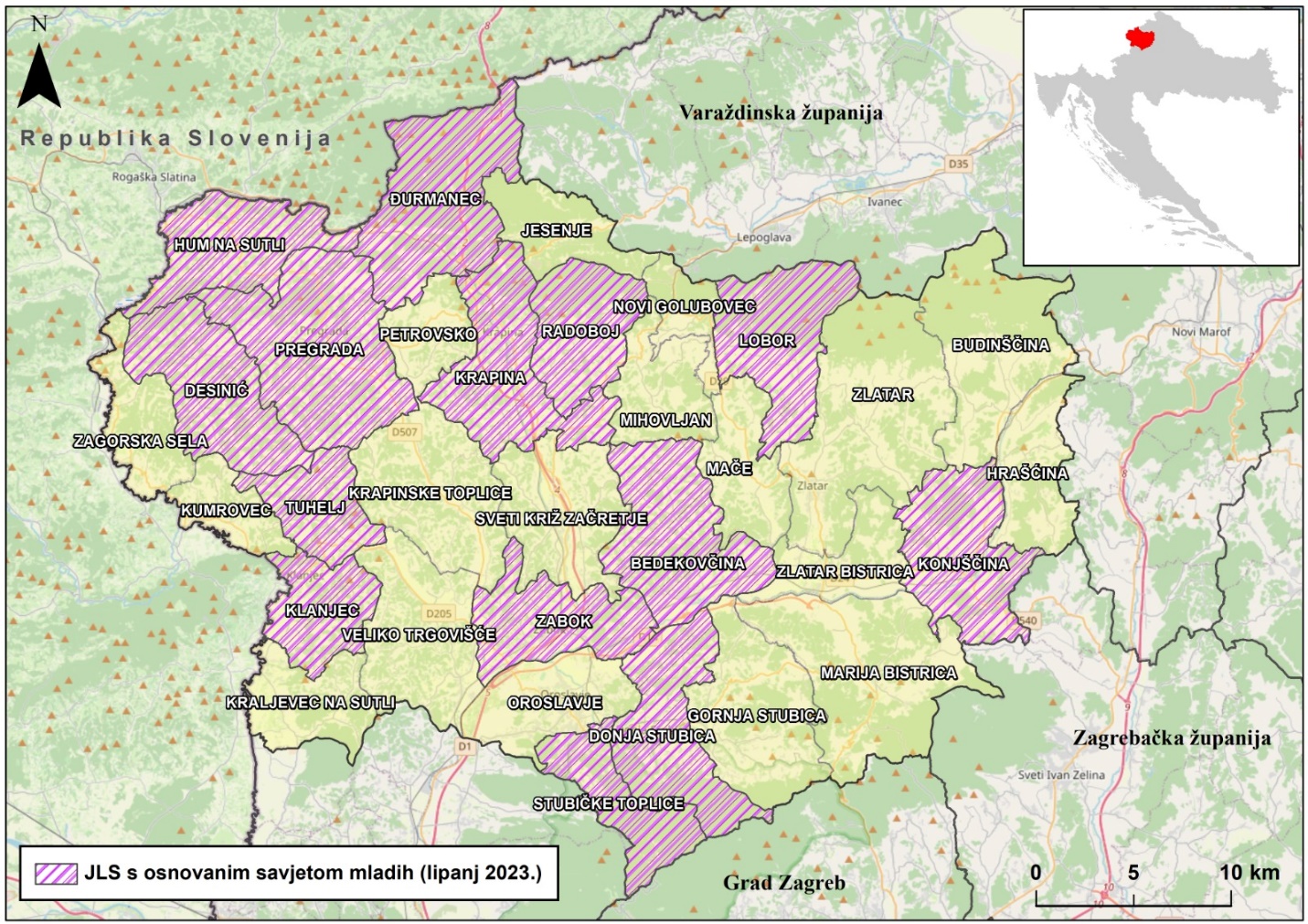 Slika 1. Jedinice lokalne samouprave s osnovanim savjetom mladih (lipanj 2023.)Participativni proračun za mlade Participativni proračun predstavlja uspješan mehanizam identificiranja i realiziranja potreba mladih. Participativnim proračunom lokalna i regionalna samouprava bolje odgovara na stvarne potrebe mladih, promiče socijalnu i demokratsku uključenost te osigurava efikasniju potrošnju javnog novca.Krapinsko-zagorska županija je javni poziv za prijavu prijedloga projekata za participativni proračun za mlade prvi put provela 2022. godine,  u vrijednosti 26.545 € (200.000 kn). Moguće je bilo ostvariti do 100 % iznosa za financiranje projekta. U 2022. godini ukupno je zaprimljeno 20 prijava, a financiranje je ostvarilo njih 11. Projektne aktivnosti koje se mogu prijaviti su vrlo široke kao što su široki i interesi i potrebe mladih. To su npr. zagovaračke aktivnosti, aktivnosti kojima se potiče aktivna participacija mladih, različite aktivnosti provođenja slobodnog vremena, kulturne, sportske i zabavne aktivnosti, edukativne aktivnosti, programi prevencije ovisnosti i programi usmjereni unaprjeđenju mentalnog zdravlja mladih, kao i sve ostale aktivnosti koje mladi smatraju da su potrebne u zajednici u kojoj djeluju. Participativnim proračunom za mlade želi se potaknuti mlade da jačaju svoju ulogu aktivnih građana te da sami prepoznaju što nedostaje u sredinama u kojima žive i da predlažu način i odgovornost za provođenje tih aktivnosti. Opći cilj poziva je podizanje kvalitete života mladih, a posebni ciljevi su:poticanje mladih za preuzimanje i prakticiranje uloge aktivnog građanina u različitim dijelovima društvenog života i rješavanju pojedinih društvenih problema,podizanje razine informiranosti mladih o njihovim pravima i mogućnostima te o programima i uslugama koje im se nude u lokalnoj zajednici, smanjenje svih pojavnih oblika nasilja nad i među mladima, očuvanje mentalnog zdravlja i psihološke dobrobiti mladih, prevencija svih oblika ovisnosti mladih, poticanje organizacija civilnog društva na djelovanje u smjeru poboljšanja uvjeta za zadovoljavanje potreba mladih. Kako bi se osiguralo da svaka ideja mladih može naći svoj put da se prijavi i realizira ostavljen je vrlo široki krug potencijalnih prijavitelja. Prijaviti se mogu mladi od 15 do 30 godina koji imaju prebivalište na području Krapinsko-zagorske županije, grupe mladih od 3 do 5 osoba, obrazovne ustanove sa sjedištem na području Krapinsko-zagorske županije, organizacije civilnog društva koje ispunjavaju preduvjete za financiranje iz javnih izvora sa sjedištem na području Krapinsko-zagorske županije, ustanove socijalne skrbi koji pružaju socijalne usluge korisničkoj skupini mladih, savjeti mladih te jedinice lokalne samouprave uz pismeni dokaz o potpori mladih projektnoj prijavi. Predlagatelj može podnijeti jednu prijavu. Od 2023. godine novost je ta da, jedinice lokalne samouprave koje imaju osnovan savjet mladih, obvezne su u projektnoj prijavi priložiti pismeni dokaz potpore savjeta mladih za prijavljeni projekt. Jedinice lokalne samouprave koje nemaju osnovan savjet mladih obvezne su priložiti pismeni dokaz o potpori mladih s područja jedinice lokalne samouprave, i to o potpori najmanje 10 osoba dobne skupine mladih.Prijedlozi projekata moraju udovoljavati sljedećim uvjetima: Projekt je iniciran od strane mladih/grupe mladihProjektom se ostvaruje javni interes na području Krapinsko-zagorske županijeProjekt ne zahtijeva druge preduvjete (dodatne suglasnosti, projektno-tehničku dokumentaciju i slično, osim ako isto već nije ishođeno i priloženo prijedlogu projekta)Nije nužno da se projekt financira iz drugih izvora, međutim ukoliko je to slučaj,  obavezno se prilaže dokaz da su osigurana sredstva iz drugih izvora.Za potrebe odabira Župan imenuje Povjerenstvo za provjeru ispunjavanja propisanih uvjeta i ocjenjivanje prijava Javnog poziva koje čine članovi/ice Savjeta mladih Krapinsko-zagorske županije te predstavnici/ce relevantnih dionika iz sektora civilnog društva u području rada s mladima i za mlade.  Savjet mladih Krapinsko-zagorske županije potom utvrđuje Prijedlog Odluke o odabiru i dodjeli sredstava, prema bodovima koje su prijave postigle u procesu procjene od strane Povjerenstva i javnim glasovanjem.Usklađenost s aktima strateškog planiranja na županijskoj razini Krapinsko-zagorska županija je kroz svoje strateške razvojne dokumente prepoznala važnost mladih te je omogućila aktivno participiranje mladih u procesima donošenja odluka. Kroz definirane strateške okvire djelovanja u razvojnim dokumentima Krapinsko-zagorske županije postavljena je strateška osnova na temelju koje se dugi niz godina provede razvojne aktivnosti i projekti kojima se doprinosi razvoju sektora mladih, ostvarenju njihova potencijala te kontinuiranom unaprjeđenju mogućnosti mladih u Krapinsko-zagorskoj županiji. Nadalje, u strateškim razvojnim dokumentima Krapinsko-zagorske županije integrirani su principi i smjernice djelovanja kojima se doprinosi društvenoj koheziji i razvoju. Krovni dokument na županijskoj razini kojim se usmjerava razvoj Krapinsko-zagorske županije do 2027. godine je Plan razvoja Krapinsko-zagorske županije 2021. – 2027. godine. S obzirom da je definiranom vizijom razvoja Županije istaknuta važnost i orijentiranost na poticanje unaprjeđenja društvene uključivosti, društvena održivost će u narednom razdoblju biti temelj u planiranja i provedbe županijskih razvojnih aktivnosti i razvojnih projekata. U sklopu prioritetnih područja „Županija koja ulaže u podizanje kvalitete života“ i „Obrazovanje za sve generacije“ definirani su posebni ciljevi te razvojne mjere i aktivnosti kojima se unaprjeđuje kvaliteta života u Krapinsko-zagorskoj županiji. Razvojne aktivnosti u sklopu ovih prioritetnih područja doprinose unaprjeđenju mogućnosti za mlade kroz:unaprjeđenje zdravstvenih usluga, poticanje na zdrav i aktivan način života, poticanje zdravog i aktivnog načina života unaprjeđenjem sportske i društvene infrastrukture, unapređenje socijalnih usluga za najranjivije skupine društva te kreiranje novih usluga temeljenih na socijalnim inovacijama i novim tehnologijama, provedba politika za mlade,jačanje inicijativa i kapaciteta organizacija civilnog društva,očuvanje i unaprjeđenje kulturne baštine i nasljeđa kao važnog elementa društvene kohezije, omogućavanje jednakih uvjeta za kvalitetno obrazovanje svih naraštaja,ulaganja u izgradnju i/ili dogradnju dječjih vrtića, modernizaciju i digitalizaciju osnovnih i srednjih škola, uvođenje i daljnje unaprjeđenje programa obrazovanja u STEM području,razvoj novih obrazovnih programa u skladu s potrebama tržišta rada te ulaganje u visoko obrazovanje itd.Strategijom razvoja ljudskih potencijala Krapinsko-zagorske županije za razdoblje od 2021. do 2027. godine postavljeni su ciljevi i prioriteti razvoja programirani u skladu s europskim, nacionalnim i regionalnim smjernicama unaprjeđenja ljudskih potencijala. Strategijom su definirana ukupno četiri strateška cilja od kojih svaki cilj uključuje mjere koje kroz definirane aktivnosti i projekte, odnosno nositelje i ciljane skupine doprinose razvoju sektora mladih i civilnog društva u Županiji. Navedene mjere te njihovi nositelji i ciljane skupine tablično su prikazane u nastavku.Krapinsko-zagorska županija je u prosincu 2022. godine donijela Strategiju razvoja civilnog društva Krapinsko-zagorske županije za razdoblje 2023. – 2027. godine kojom su stvorene strateške odrednice budućeg razvoja civilnog društva u Krapinsko-zagorskoj županiji. Strategijom je naglasak stavljen na poticanje sinergijskog djelovanja OCD-ova s drugim sektorima u skladu s načelima održivog razvoja. Strategijom su definirana tri posebna cilja koji sadržavaju razvojne mjere i aktivnosti. U sklopu posebnog cilja „Jačanje institucionalnih i izvaninstitucionalnih kapaciteta civilnog društva te jačanje civilnih inicijativa“ ojačat će se kapaciteti savjeta mladih JLP(R)S-ova kroz aktivnu potporu njihovom radu te će se poticati dijeljenje znanja i jačanja međusektorskog dijaloga i koordinacije. U sklopu posebnog cilja „Aktivno, fleksibilno i uključivo civilno društvo kao pokretač društvenog razvoja“ definirane su mjere kojima se doprinosi osnivanju zaklade za suradnju, sufinanciranje, predfinanciranje i međufinanciranje projekata koje provode OCD-ovi, poticanju razvoja socijalnih inovacija te razvoju i provedbi programa za ranjive društvene skupine. U sklopu posebnog cilja „Jačanje partnerstva na svim razinama u svrhu kvalitetnog upravljanja, bolje inovativnosti, razmjene znanja te daljnjeg razvoja i promicanja volonterstva“ naglasak će se staviti na poticanje daljnjeg razvoja volonterstva u Krapinsko-zagorskoj županiji i poticanje razvoja održivih modela partnerstva između OCD-ova te međusektorske suradnje za provedbu kvalitetnijih projekata između gospodarskog, civilnog i javnog sektora. Početkom 2023. godine Krapinsko-zagorska županije donijela je Master plan gospodarskog razvoja KZŽ do 2027. godine koji služi kao skup programa i politika koji pozitivno utječu na talente, prostor i resurse, kako bi se potaknula jača poduzetnička aktivnost koja stvara radna mjesta i prihode koji doprinose održivosti i otpornosti gospodarstva, stvaranju kapitala i živom poduzetničkom okruženju. Definiranim strateškim okvirom Master plana doprinosi se:osnaživanju mladih pri izlasku na tržište rada osiguravajući im odgovarajuću podršku i informiranje putem poticajnih mjera usmjerenih njihovom razvoju i „ostanku” u županiji; poticanju mladih za bavljenje poljoprivredom; uključivanju mladih u proces digitalne transformacije KZŽ te povećanju interesa mladih za razvoj inovacijskih i zelenih rješenja.Krapinsko-zagorska županija je izradom Strategije digitalne transformacije Krapinsko-zagorske županije započela s primjenom strateški planiranog pristupa digitalnoj transformaciji u svim segmentima svog poslovanja, a pozitivni učinci takvog razvoja posljedično će unaprijediti mogućnosti mladih za njihovo aktivno uključivanje u predlaganju, kreiranju i provedbi razvojnih procesa.  Analiza rezultata upitnika o potrebama i problemima mladih u Krapinsko-zagorskoj županiji Upitnik korišten za provođenje anketnog istraživanja ispunilo je 437 osoba od čega većinu čine žene (61,3 %), a manji dio muškarci (38 %), dok se troje osoba nije izjasnilo o spolu.  Anketni upitnik sastojao se od ukupno 52 pitanja. U svrhu dobivanja detaljnog profila sudionika prvi dio upitnika sastojao se od pitanja o spolu, dobi, mjestu stanovanja, stambenom statusu, obrazovanju, ljubavnom statusu. Uz to, kako je, između ostalog, jedan od ciljeva upitnika saznati kako žive mladi na području županije postavljena su im pitanja o načinu provođenja slobodnog vremena, izvorima informiranja, zaposlenosti, selidbi i  interesima. Poseban naglasak upitniku stavljen je na identifikaciju problema s kojima se mladi susreću. Sudionici su na dva pitanja otvorenog tipa imali priliku naglasiti potrebe i probleme koje primjećuju u Županiji. Na posljednjem pitanju sudionici su označili koliko su općenito zadovoljni svojim životom na 5-stupanjskoj skali od jako nezadovoljan/na do jako zadovoljan/na.Stanovanje Većina ispitanika živi s roditeljima odnosno skrbnicima (86,5 %), njih 9,2 %  živi s partnerom ili partnericom, 2,7 % ih živi samo, a 1,6 % sudionika u trenutku provođenja anketnog istraživanja ima neki drugi oblik stanovanja poput života u učeničkom domu ili života s braćom ili prijateljima. S obzirom na te podatke logično je kako više od 3/4 ispitanika živi u kući ili stanu svojih roditelja (77,1 %), a samo 9,6 % ispitanika živi u vlastitoj kući ili stanu, dok 6,9 % ispitanika živi u  unajmljenom prostoru. U nekim drugim aranžmanima živi petero sudionika (1,1 %). Nešto manje od polovice ispitanika (42,8 %) živi u kućanstvu s dvije generacije, dok četvrtina ispitanika (25,9 %) živi u kućanstvu s tri generacije. U kućanstvu s 4 ili više generacija živi 8,2 % ispitanika, a u kućanstvu s jednom generacijom živi 23,1 % ispitanika.Materijalni i radni statusOtprilike polovica ispitanika (45,8 %) smatra kako je njihov materijalni status prosječan, no velik je udio (41,9 %) ispitanika koji smatraju da je njihov materijalni status ispodprosječan. Iznadprosječan materijalni status ima tek 8,9 % ispitanika.Najviše ispitanika u trenutku provođenja anketnog upitnika činili su učenici (61 %), a po učestalosti su slijedili zaposleni (23,4 %), studenti redovnog studija (9,4 %), nezaposleni (4,2 %) i studenti izvanrednog studija (2 %). Na pitanje o razlogu svoje nezaposlenosti većina ispitanika je navela kako ne rade jer se još uvijek školuju (56,3 %), manji dio ispitanika smatra da ne rade zbog nedostupnosti radnih mjesta u županiji (3,9 %), gospodarske situacije i krize (3 %), otežanog pronalaska zaposlenja u njihovoj struci (3 %), prevelike konkurencije (2,1 %) te nedostatka znanja i vještina (1,6 %). Sudionici su kao ostale odgovore navodili nedostatak slobodnih mjesta u vrtiću te nedostatak radnog iskustva zbog koje ih potencijalni poslodavci odbijaju.ObrazovanjeVećina ispitanika je pohađala programe cjeloživotnog obrazovanja (35,7 %) jer smatra da je to korisno, dok je njih 14,3 % pohađalo programe cjeloživotnog obrazovanja jer su bili primorani (14,3 %). Ostali ispitanici u trenutku provođenja anketnog istraživanja nisu pohađali niti završili programe cjeloživotnog učenja. Većina ispitanika (84,7 %) bez teškoća se koristi engleskim jezikom u govoru i pismu. Manji broj ispitanika služi se njemačkim (19,9 %), talijanskim (3,9 %), španjolskim (3,9 %) i francuskim jezikom (1,8 %).SelidbaIspitanici su u anketnom upitniku također odgovarali na pitanja o potencijalnoj selidbi. Većina ispitanika (42,9 %) istaknula je da bi se preselila u drugi grad unutar županije kad bi im to bila zadnja opcija, dio ispitanika ne bi se preselio ni u kojem slučaju (28,9 %), dok najmanji dio smatra da bi se sigurno preselili (28,3 %). Slična su razmišljanja i po pitanju preseljenja u drugu županiju, odnosno 30,7 % ispitanika preselio bi se kad im to bila zadnja opcija, dio ispitanika ne bi preselio ni u kom slučaju (33,1 %), dok najmanji dio ispitanika smatra da bi se sigurno preselili (27,2 %).  Što se tiče preseljenja u drugu državu, gotovo polovica ispitanika (42,6 %) bi to učinila ako bi smatrali da im je to zadnja opcija, 24,4 % ispitanika sigurno bi preselio u drugu državu, a 33 % ispitanika ne bi ni u kom slučaju preselili u drugu državu.Interesi i slobodno vrijemeAnketnim istraživanjem istraženi su interesi mladih te način na koji provode slobodno vrijeme. Ispitanici su svoja područja interesa procjenjivali na tri razine, odnosno označavanjem „ne zanima me“, „niti me zanima, niti me ne zanima“ te „zanima me“. Područja koja u najvećoj mjeri zanimaju ispitanike su „Zdravlje“ (91,7 %), „Rad i posao“ (86,9 %) te „Stanovanje“ (80,3 %). Prema odgovorima ispitanika, mladi imaju najmanje zanimanje za područja „Kreativne aktivnosti“ (38,1 %), „Znanost“ (42,0 %), „Kultura (44,9 %) te „Volontiranje i humanitarni rad“ (49,4 %). O onom što ih zanima najviše ispitanika se informira putem interneta (93,4 %), a manji dio putem drugih ljudi (3,3 %), televizije i radija (1,5 %), tiskovine (1,2 %) ili kroz info centre (0,6 %). Što se tiče provjeravanja jesu li informacije koje su pronašli na internetu točne, većina ispitanika (58,6 %) to čini ponekad, ovisno o tome koliko im je konkretna informacija važna, dok 30,7 % ispitanika to čini redovito, a 10,7 % ispitanika je odgovorilo da ne provjerava točnost informacija. Ispitanici internet najviše koriste za provođenje vremena na društvenim mrežama i komunikaciju s drugima, a zatim slijedi korištenje interneta za učenje i školu, korištenje interneta za posao i konačno za igranje igara na internetu. Tablica 2. Prikaz stupnja zainteresiranosti sudionika za različita područjaKao najčešći način provođenja slobodnog vremena ispitanici ističu surfanje internetom (31,0 %) i druženje s prijateljima (24,1 %). Manji dio ispitanika kao način provođenja vremena ističe također i provođenje vremena s obitelji (14,9 %), slušanje glazbe (7,1 %) te bavljenje sportskim aktivnostima (6,5 %). Ostale aktivnosti poput gledanja televizije, čitanja knjiga, bavljenja kreativnim ili humanitarnim radom spominju se u manjim frekvencijama. Većina ispitanika posjeduje vlastito računalo ili tablet (78,3 %), manji dio ima zajedničko računalo u kućanstvu (19,3 %), a samo 2,4 % ispitanika ne posjeduje računalo ili tablet. Većina ispitanika (46,2 %) dnevno provodi do 1 sat na računalu ili tabletu, 2 do 3 sata dnevno provodi 35,4 % ispitanika, 4 do 5 sata dnevno provodit 9,5 % ispitanika, a više od 6 sati dnevno provodi 8,9 % ispitanika. Ispitanici su također procjenjivali koliko vremena provode na mobitelu. Najviše ispitanika dnevno provodi 2 do 3 sata na mobitelu (41,1 %), a 4 do 5 sata provodi 33,9 % ispitanika. Manji broj ispitanika dnevno provodi više od 6 sati na mobitelu (16,4 %) te manje od 1 sata (8,6 %). SportAnketni upitnik uključivao je i pitanja o bavljenju sportskim aktivnostima, odnosno njihovom dostupnošću te mišljenjima ispitanika. Otprilike polovica sudionika (52,1 %) bavi se sportom rekreativno, dok se aktivno sportom bavi 12,8 % sudionika, a nešto više od četvrtine ispitanika (27,1 %) ne bavi se sportskim aktivnostima.  Gotovo polovica (43,5 %) ispitanika nije zadovoljna dostupnošću sportskih sadržaja na prostornom obuhvatu Krapinsko-zagorske županije, dok je više od dvostruko manje ispitanika zadovoljno (20,8 %). Ostali ispitanici su odgovorili neutralno na postavljeno pitanje od dostupnosti sportskih sadržaja. Ispitanici su u anketnom upitnikom također zamoljeni da izraze svoje slaganje različitim tvrdnjama o sportskim aktivnostima.  S tvrdnjom da su sportski sadržaji preskupi slaže se 26,5 % sudionika. Neutralan odgovor da se niti slažu niti ne slažu označilo je više od polovice sudionika (62,5 %), a s tvrdnjom se nije složilo 11,0 % sudionika. Ispitanici se u velikoj mjeri slažu (76,5 %) s tvrdnjom da se mladi nedovoljno bave sportom, a tek izrazito mali udio ispitanika (3,6 %) se ne slaže s tom tvrdnjom, dok su ostali ispitanici odgovorili neutralno. Otprilike polovica ispitanika (49,1 %) smatra da su sportaši uzor mladima, njih 42 % odgovorilo je neutralno na navedenu tvrdnju, a 8,9 % ispitanika se ne slaže tvrdnjom da su sportaši uzori mladima. Ispitanicima je također bilo postavljeno piranje otvorenog tipa o sportskim aktivnostima u kojima bi ispitanici željeli sudjelovati. Po učestalosti najčešći odgovori bili su nogomet, odbojka, rukomet, košarka, a manje učestali odgovorili bili su također i grupni treninzi poput pilatesa i yoge, badminton, trčanje, planinarenje, šah, tenis, stolni tenis, ples i atletika. Problemi mladih Anketnim istraživanjem se kroz navođenje primjera različitih mogućih problema željelo prepoznati koje problemi mladi smatraju prisutnima u Krapinsko-zagorskoj županiji. Ispitanici su trebali procijeniti prisutnost navedenih problema na skali od „uopće nije prisutno“, „prisutno, ali ja to ne smatram problemom“, te „prisutan problem“ (Tablica 3). Problemi koje najviše ispitanika smatra prisutnima su „Ovisnost (o drogama, alkoholu, duhanu)“ (76,8 %), „Nezaposlenost“ (72,3 %), „Opća nezainteresiranost mladih“ (72,0 %) te „Naselje među mladima“ (70,8 %).  Tablica 3. Procjena prisutnosti problema mladih u KZŽSudionici su također imali priliku istaknuti neki problem koji smatraju prisutnim, a on inicijalno nije bio naveden. Višestruko su primijetili probleme mentalnog zdravlja, preveliku konzumaciju alkohola, premale plaće i nemogućnost zaposlenja, otežanu dostupnost zdravstvene skrbi te nemogućnost osamostaljivanja. Problemi koji su također prepoznati u ponuđenim odgovorima su i potreba za daljnjim razvojem širokopojasne infrastrukture jer postojeća onemogućuje ili ograničava rad od kuće. Ispitanici su također prepoznali potrebu za promocijom i poticanjem cjeloživotnog učenja te za preventivnim aktivnostima za smanjenje pripadnika NEET skupina. Prema mišljenju većine ispitanika za rješavanje problema mladih u društvu najodgovorniji su roditelji (39,5 %) te svaka mlada osoba za sebe (26,2 %). Manje su učestali odgovori ispitanika koji smatraju da su za iste najodgovornije državne institucije (11,3 %), lokalna samouprava (9,5 %), škola (6,3 %), mediji (6,0 %) te organizacije civilnog društva (1,2 %).Aktivno građanstvo Ispitanici su u anketnom istraživanju također odgovarali na pitanja iz područja aktivnog građanstva. Na pitanje vezano za zainteresiranost mladih o tema ravnopravnosti spolova najviše je ispitanika odgovorilo kako ih ta problematika slabo zanima te da ju slabo prate (33,3 %). Prema učestalosti slijede ispitanici koji su istaknuli da ih problematika ravnopravnosti spolova prilično zanima te da ju prate kroz medije (31,8 %). Otprilike jednaki udio ispitanika odgovorio je da ih navedena problematika izrazito zanima (17,6 %) te onih koja navedene problematika uopće ne zanima (17,3 %). Većina ispitanika nije član/članica neke organizacije za mlade ili organizacije čije je područje djelovanja vezano za mlade (84,2 %). Kao najčešće razloge nesudjelovanja u radu takvih organizacija ispitanici su navodili nedostatak vremena (37,3 %), nezainteresiranost (33,9 %) te nepostojanje organizacije koja bi ih zainteresirala za učlanjenje u nju (26,8 %). Ispitanici koju sudjeluju u radu neke organizacije za mlade ili organizacije čije je područje djelovanja vezano za mlade (15,8 %) kao razlog njihovog sudjelovanja navode želju da nešto promijene, želju za upoznavanje novih osoba, ostvarivanje vlastitih interesa te višak slobodnog vremena. Volontiranje je važan element u razvoju socijalnog i demokratskog društva te odgoja djece i mladih za aktivnu građansku ulogu te je stoga anketnim istraživanjem obuhvaćena i tema volontiranja. Većina ispitanika ne volontira (74,7 %). Također, većina ispitanika volontiranje smatra vrlo korisnim te načinom na koji se može doprinijeti razvoju zajednice te osobnom razvoju pojedinaca, dok manji dio ispitanika ima neutralno mišljenje o volontiranju (9,3 %) ili volontiranje smatra nebitnim (2,6 %). Obitelj i stambena politikaIspitanici su u anketnom upitniku prepoznavali preduvjete koji bi trebali biti zadovoljeni da se mlade osobe odluče zasnovati obitelj te su od ponuđenih opcija mogli označiti do 3 odgovora. Najviše ispitanika smatra da je za zasnivanje obitelji potreban stabilan posao, a po učestalosti slijede primanja od kojih obitelj može živjeti, želja za djecom, vlastiti kuća/stan te određena dob. Manje učestali odgovori koje su ispitanici naveli su također mentalna spremnost, dostupnost vrtića i jaslica te mogućnost osamostaljivanja.  Po pitanju stambene politike ispitanici kao najprimjereniju opciju za sebe ističu izgradnju vlastite kuće uz pomoć subvencije države ili JLP(R)S (58,0 %), a po učestalosti slijedi kupnja kuće/stana subvencijom kamata na kredite (28,5 %). Najmanji udio ispitanika je zainteresiran za dugoročni najam javnih stanova (13,5 %) s mogućnošću otkupa. Po pitanju potencijalnog preseljenja u drugu državu na više od 6 mjeseci, najveći udio ispitanika je odgovorio da za tim ima umjerenu želju (30,1 %), a po učestalosti slijede ispitanici koji nemaju namjeru seljenja u drugu državu (28,2 %) i oni koji imaju slabu želju za seljenjem u drugu državu (20,8 %). Jaku želju za seljenjem u drugu državu ima 10,6 % ispitanika, a vrlo jaku 10,3 %. Oni koji ističu želju za preseljenjem kao glavne razloge ističu poboljšanje životnog standarda, bolju mogućnost za zapošljavanje, bolje mogućnosti za obrazovanje i bijeg iz nepovoljne situacije, a dio ispitanika također kao razlog ističe i promjenu načina života. Ostale potrebe mladih i zadovoljstvo životom u KZŽIspitanici su također bili zamoljeni da otvorenim pitanjem navedu probleme i potrebe koje bi željeli riješiti te su navodili sljedeće: problem prometne povezanosti i infrastrukture,izgradnja biciklističke infrastrukture,povećanje brige za zdravlje – potreba za pedijatrijskim ambulantama; unaprjeđenjem dostupnosti zdravstvene skrbi; dostupnost psihologa i logopeda; mentalno zdravlje mladih,unaprjeđenje komunalne infrastrukture, povećanje brige za okoliš i zelenih površina,veća briga za napuštene životinje, poticanje poljoprivredne proizvodnje,nedostatak mjesta za druženje mladih, problem nezaposlenosti, problem alkoholizma inedostatak kulturnih sadržaja. Na kraju anketnog upitnika ispitanici su zamoljeni da procijene koliko su općenito zadovoljni svojim životom. Više od polovice sudionika zadovoljno je svojim životom (53,2 %), otprilike četvrtina je neutralno odgovorila (23,7 %), a po učestalosti slijede ispitanici koji su jako zadovoljni svojim životom (16,3 %), zatim ispitanici koji su jako nezadovoljni svojim životom (3,8 %) te ispitanici koji su nezadovoljni (2,9 %). PRIORITETNA PODRUČJA RAZVOJA SEKTORA MLADIH I STRATEŠKI OKVIRNa temelju utvrđenog trenutnog stanja razvoja sektora mladih prepoznata su četiri prioritetna područja razvoja sektora mladih unutar kojih će se definirati posebni ciljevi razvoja te razvojne mjere i aktivnosti, a to su: Obrazovanje i mobilnost,Rad, zapošljavanje i poduzetništvo,Zdravlje i sport,Demokratsko građanstvo, ljudska prava i kultura mladih.Strateškim okvirom definirano je ukupno sedam posebnih ciljeva razvoja sektora mladih u Krapinsko-zagorskoj županiji do 2027. godine. Posebni ciljevi definirani su na način da istovremeno odgovaraju na identificirane razvojne izazove i potrebe te da valoriziraju prepoznate postojeće potencijale sektora mladih u Krapinsko-zagorskoj županiji. U sklopu svakog posebnog cilja razrađene su razvojne mjere i aktivnosti kojima će se u narednom razdoblju doprinijeti postizanje posebnih ciljeva te napretka u prepoznatim prioritetnim područjima razvoja.Posebni ciljevi, razvojne mjere i aktivnosti po prioritetnim područjima Prioritetno područje „Obrazovanje i mobilnost“U sklopu prioritetnog područja „Obrazovanje i mobilnost“ definirana su dva posebna cilja: PC 1: Promicanje mobilnosti mladih iz Krapinsko-zagorske županije u svrhu razmjene znanja i učenja i PC 2: Unaprjeđenje obrazovnih mogućnosti mladih u Krapinsko-zagorskoj županiji.Obrazovanje je provedeno kroz formalne i neformalne oblike te koncept cjeloživotnog učenja kao ključ dugoročne društvene stabilnosti i ekonomskog napretka određenog prostora. Iako je uloga regionalne samouprave u obrazovnom procesu ograničena, zbog značajnosti obrazovanja u oblikovanju pojedinca Krapinsko-zagorska županija i Savjet mladih će se u svom djelovanju zalagati za razvoj sustava jednakosti mogućnosti u formalnom obrazovanju te težiti afirmaciji neformalnog obrazovanja i cjeloživotnog učenja jer su upravo takve aktivnosti u području rada s mladima komplementarne formalnom obrazovnom procesu. Time će se nastaviti pridonositi osobnom i društvenom razvoju mladih, razvoju samopouzdanja, samopoštovanja i kompetencija za uspostavu i izgradnju kvalitetnih osobnih i društvenih odnosa te osnaživanju mladih za aktivno sudjelovanje u društvu i procesima donošenja odluka.Prioritetno područje „Rad, zapošljavanje i poduzetništvo“U sklopu prioritetnog područja „Rad, zapošljavanje i poduzetništvo“ definiran je: PC3: Unaprjeđenje konkurentnosti mladih Krapinsko-zagorske županije za tržište rada.Radi olakšanja integracije mladih na tržište rada u narednom će se razdoblju nastaviti s osiguravanjem uvjeta za izradu i provedbu programa i edukacija usmjerenih na udruge mladih i za mlade u području tržišta rada, poticati mlade na pronalazak posla, razvitak karijere ili samozapošljavanje, potaknuti sustavno informiranje o zapošljavanju, stručnom usavršavanju i mjerama za zapošljavanje mladih. Kao socijalna kategorija mladi spadaju u uzdržavani dio populacije koji vlastitim resursima do završetka školovanja i pronalaska zaposlenja/samozapošljavanja ne može osigurati minimalni životni standard. Pritom posebnu pozornost treba obratiti na mlade s invaliditetom ili drugim oblicima teškoća, kao i ostale koji predstavljaju manjinu u društvu (vjerska, spolna, seksualna, rasna i dr.).Prioritetno područje „Zdravlje i sport“Usvajanjem zdravih navika i aktivnog načina života mladih osigurava se i kvalitetniji životni standard, prevencija ovisnosti i općenito odgovornije ponašanje, pa je mladima potrebna intenzivnija zdravstvena edukacija i savjetovanje. U usvajanju životnih navika osobitu ulogu imaju društveni utjecaji, stoga ih je potrebno konstantno osnaživati u kreiranju zdravije zajednice: osvijestiti ih na rizična zdravstvena ponašanja, poticati ih na odgovornost prema vlastitom zdravlju i zdravlju zajednice, te poticati zajednicu na pružanje podrške i pomoći bolesnim mladim osobama. Potrebno je kroz sustave javno zdravstvene zaštite na području Krapinsko-zagorske županije omogućiti mladima mogućnost informiranja, ali i pregleda na zarazne spolne bolesti koje često pogađaju mlađu populaciju.U sklopu prioritetnog područja „Zdravlje i sport“ definirana su dva posebna cilja: PC 4: Unaprjeđenje kvalitete zdravstvene zaštite mladih usmjerene na prevenciju, PC 5: Usvajanje zdravih životnih navika mladih.Prioritetno područje „Demokratsko građanstvo, ljudska prava i kultura mladih“Krapinsko-zagorska županija će u narednom razdoblju nastaviti osnaživati mlade u ulozi ravnopravnih sudionika u odlučivanju kroz društveno i političko sudjelovanje, udruge, neformalne grupe i inicijative posvećene lokalnim problemima, kako bi se i na taj način povećalo povjerenje mladih prema demokratskim institucijama. Naglasak će se staviti i na poticanju jačeg umrežavanja savjeta mladih s područja Krapinsko-zagorske županije i poticanje osnivanja savjeta mladih u  jedinicama lokalne samouprave u kojima trenutno nisu oformljeni savjeti mladih.  U sklopu ovog prioritetnog područja također će se naglasak staviti na povećanju tolerancije i suzbijanju diskriminacije među mladima te unaprjeđenju suradnje sa svim relevantnim dionicima.U sklopu prioritetnog područja „Demokratsko građanstvo, ljudska prava i kultura mladih“ definirana su dva posebna cilja: PC 6: Jačanje angažmana mladih u području kulture,  PC 7: Održivi razvoj zajednice i aktivno sudjelovanje mladih u razvoju KZŽ.PROVEDBA I PRAĆENJE STRATEGIJE Regionalna strategija za mlade i sektor mladih Krapinsko-zagorske županije za razdoblje od 2023. do 2027. godine je kratkoročni akt strateškog planiranja od značaja za jedinicu područne (regionalne) samouprave te za mlade i sektor mladih s prostornog obuhvata Krapinsko-zagorske županije.Za praćenje provedbe Regionalne strategije za mlade i sektor mladih Krapinsko-zagorske županije nadležna je Zagorska razvojna agencija kao regionalni koordinator za područje Krapinsko-zagorske županije, koja će na dvogodišnjoj razini izvještavati nadležni županijski upravni odjel o provedbi Strategije i Savjet mladih Krapinsko-zagorske županije.Nositelj izrade će dvogodišnje izvješće o provedbi Strategije podnositi predstavničkom tijelu – Županijskoj skupštini Krapinsko-zagorske županije.    Praćenje provedbe odnosi se na prikupljanje, analizu i usporedbu pokazatelja kojima se sustavno prati uspješnost provedbe ciljeva i mjera akata strateškog planiranja u sklopu definiranih prioritetnih područja. Izvještavanje o provedbi je proces pružanja pravovremenih i relevantnih informacija ključnim nositeljima strateškog planiranja na razini područne (regionalne) samouprave te široj javnosti o statusu provedbe akata strateškog planiranja.Praćenje provedbe Strategije temeljit će se na praćenju unaprijed definiranih pokazatelja rezultata. Pokazatelji rezultata su kvantitativni i kvalitativni mjerljivi podaci koji omogućuju praćenje, izvještavanje i vrednovanje uspješnosti u postizanju definiranih posebnih ciljeva i mjera razvoja. Tablica 4. Pokazatelji rezultata za praćenje provedbe StrategijePOPIS TABLIČNIH I GRAFIČKIH PRIKAZAPOPIS TABLIČNIH PRIKAZATablica 1. Osigurana proračunska sredstva za rad Savjeta mladih KZŽ u razdoblju 2017.-2023. godine	9Tablica 2. Prikaz stupnja zainteresiranosti sudionika za različita područja	18Tablica 3. Procjena prisutnosti problema mladih u KZŽ	20Tablica 4. Pokazatelji rezultata za praćenje provedbe Strategije	32                                                                                                          PREDSJEDNIK                                                                                                 ŽUPANIJSKE SKUPŠTINE 							                         Zlatko Šorša DOSTAVITI:Upravni odjel za zdravstvo, socijalnu politiku, branitelje, civilno društvo i mlade,  Upravni odjel za financije i proračun,«Službeni glasnik Krapinsko-zagorske županije», za objavu,Za Zbirku isprava,Pismohrana.GodinaFinancijska sredstva iz proračuna KZŽPromjena 2017. – 2023. 2017.7.087,40 €87,2 %2018.6.835,22 €87,2 %2019.13.935,89 €87,2 %2020.9.290,60 €87,2 %2021.9.290,60 €87,2 %2022.13.272,28 €87,2 %2023.13.270,00 €87,2 %PodručjeStupanj interesaStupanj interesaStupanj interesaPodručjeNe zanima meNiti me zanima, niti me ne zanimaZanima meObrazovanje i edukacija6,2 % 18,2 % 75,6 % Rad i posao3,0 % 10,1 % 86,9 % Zdravlje2,1 % 6,2 % 91,7 % Stanovanje3,9 % 15,8 %80,3 %  Glazbeni sadržaji14,0 % 26,8 % 59,2 % Znanost17,6 % 40,4 % 42,0 % Izlasci10,7 % 22,0 % 67,3 % Volontiranje i humanitarni rad10,1 % 40,5 % 49,4 %Kreativne aktivnosti20,8 % 41,1 % 38,1 % Kultura16,7 % 38,4 % 44,9 %Sportske aktivnosti11,6 %28,3 % 60,1 % Problem Uopće nije prisutnoPrisutno, ali to ne smatram problemomPrisutan problemNasilje među mladima12,5 %16,7 %70,8 %Neodgovorno seksualno ponašanje mladih 12,2 %19,6 %68,2 %Nedostatak tolerancije prema manjinskim društvenim skupinama 18,2 %15,8 %66,0 %Nezaposlenost8,4 %19,3 %72,3 %Ovisnost (o drogama, alkoholu, duhanu…)6,3 %17 %76,7 %Nekvalitetno obrazovanje20,3 %22,9 %56,8 %Nedostatno obrazovanje 21,4 %25,0 %53,6 %Nedovoljni politički angažman16,4 %36,0 %47,6 %Prijevoz/prometna povezanost17,0 %19,6 %63,4 %Okupiranost zabavom (izlasci, igranje igara i sl.) i potrošnjom20,2 %40,8 %39,0 %Nepostojanje mjesta za druženje i provođenje slobodnog vremena19,1 %19,3 %61,6 %Nedostatak životne perspektive17,0 %22,0 %61,0 %Opća nezainteresiranost mladih 8,7 %19,3 %72,0 %Posebni cilj 1:   Promicanje mobilnosti mladih iz KZŽ u svrhu razmjene znanja i učenjaPosebni cilj 1:   Promicanje mobilnosti mladih iz KZŽ u svrhu razmjene znanja i učenjaPosebni cilj 1:   Promicanje mobilnosti mladih iz KZŽ u svrhu razmjene znanja i učenjaMjeraAktivnostiNositelji i partneri1.1. Potpora mobilnosti mladih s područja KZŽ1.1.1. Informiranje mladih o mogućnostima sudjelovanja u programima ERASMUS+  kroz organiziranje i provedbu informativnih radionica1.1.2. Organizacija matchmaking aktivnosti za škole u sklopu postojećih članstava i partnerstava KZŽ (međunarodne organizacije, suradnje s veleposlanstvima itd.) 1.1.3. Poticanje suradnje i povezivanja poslovnih subjekata i učenika zainteresiranih za studiranje u inozemstvuKrapinsko-zagorska županijaSavjet mladih KZŽSavjeti mladih JLS-ovaOsnovne i srednje škole u KZŽGospodarski subjekti iz KZŽOrganizacije civilnog društva Poduzetnički centar KZŽPosebni cilj 2:   Unaprjeđenje obrazovnih mogućnosti mladih u KZŽPosebni cilj 2:   Unaprjeđenje obrazovnih mogućnosti mladih u KZŽPosebni cilj 2:   Unaprjeđenje obrazovnih mogućnosti mladih u KZŽMjeraAktivnostiNositelji i partneri2.1. Promocija cjeloživotnog obrazovanja među mladima2.1.1. Potpora jačanju znanja i vještina mladih NEET statusa2.1.2. Organizacija predstavljanja programa osposobljavanja i usavršavanja za potrebe prilagodbe tržištu rada2.1.3. Organizacija savjetovanja za obrazovanje i karijeru u srednjim školama2.1.4. Potpora uključivanju učenika s teškoćama u sustave redovnog obrazovanja 2.1.5. Razvoj novih centara izvrsnosti u okviru postojećih srednjih strukovnih škola u KZŽKrapinsko-zagorska županijaSavjet mladih KZŽObrtnička komora KZŽHZZ – PU KrapinaOsnovne i srednje škole u KZŽZagorska razvojna agencijaOrganizacije civilnog društva2.2. Jačanje STEM vještina mladih2.2.1. Potpora opremanju odgojno-obrazovnih ustanova opremom za STEM učenje2.2.2. Provedba programa popularizacije STEM-a2.2.3. Potpora aktivnostima usavršavanja učitelja i djelatnika odgojno-obrazovnih ustanova u STEM područjima2.2.4. Stipendiranje učenika/studenata u STEM područjuKrapinsko-zagorska županijaOsnovne i srednje škole u KZŽHZZ – PU KrapinaObrtnička komora KZŽZagorska razvojna agencijaOrganizacije civilnog društva2.3. Potpora jačanju medijske i informacijske pismenosti mladih2.3.1. Razvoj programa medijske pismenosti2.3.2. Potpora u pripremi, provođenju i vrednovanju projekata medijske i informacijske pismenosti2.3.3. Kontinuirano osnaživanje djelatnika odgojno-obrazovnih institucija za provođenje programa medijske pismenosti2.3.4. Povezivanje s medijskim organizacijama i stručnjacima kroz organizacije događanja edukativnog i informativnog karaktera za mladeKrapinsko-zagorska županijaOsnovne i srednje škole u KZŽMediji Savjet mladih KZŽOrganizacije civilnog društva2.4. Potpora jačanju financijske pismenosti mladih2.4.1. Razvoj programa financijske pismenosti2.4.2. Organizacija edukativnih gostovanja stručnih predavača u odgojno-obrazovnim ustanovama 2.4.3. Izrada edukativnih materijala koji pružaju osnovne informacije o upravljanju financijama za mladeKrapinsko-zagorska županijaPoduzetnički centar KZŽOsnovne i srednje škole u KZŽSavjet mladih KZŽOrganizacije civilnog društvaPosebni cilj 3:   Unaprjeđenje konkurentnosti mladih Krapinsko-zagorske županije za tržište radaPosebni cilj 3:   Unaprjeđenje konkurentnosti mladih Krapinsko-zagorske županije za tržište radaPosebni cilj 3:   Unaprjeđenje konkurentnosti mladih Krapinsko-zagorske županije za tržište radaMjeraAktivnostiNositelji i partneri3.1. Jačanje mogućnosti zapošljavanja mladih3.1.1. Kontinuirano informiranje i usmjeravanje mladih o prilikama na tržištu rada3.1.2. Provođenje edukativno-informativnih aktivnosti o sustavu zaštite radničkih prava i njihove promocijeKrapinsko-zagorska županijaHZZ – PU KrapinaObrtnička komora KZŽSavjet mladih KZŽOrganizacije civilnog društva3.2. Potpora za mlade poljoprivrednike  3.2.1. Organizacija programa edukacija o novim tehnologijama u poljoprivredi za mlade poljoprivrednike3.2.2. Osiguravanje pristupa novim tehnologijama za mlade poljoprivrednike kroz subvencije ili druge oblike financijske podrške3.2.3. Povezivanje mladih poljoprivrednika s proizvođačima i stručnjacima koji koriste nove tehnologije u poljoprivredi3.2.4. Poticanje pokretanja poljoprivrednih poduzeća kroz subvencije i krediteKrapinsko-zagorska županijaHZZ – PU KrapinaObrtnička komora KZŽPoduzetnički centar KZŽ d.o.o.Savjet mladih KZŽOrganizacije civilnog društva3.3. Potpora razvoju poduzetničke kulture 3.3.1. Jačanje poduzetničkih vještina za srednjoškolce3.3.2. Provedba programa studentskog poduzetništva3.3.3. Organiziranje poslovnih edukacija, radionica i online platforme za edukaciju i savjetovanje za mlade poduzetnike
3.3.4. Organiziranje mentoring programa za mlade poduzetnike u suradnji s lokalnim poduzetnicima, uključujući mentorstvo u upravljanju i poslovanju te povezivanje i networking mladih poduzetnika s lokalnim poduzetnicima
3.3.5. Osiguranje financijske podrške za mlade poduzetnikePoduzetnički centar KZŽ d.o.o.Krapinsko-zagorska županijaOsnovne i srednje škole u KZŽSavjet mladih KZŽOrganizacije civilnog društva3.4. Poticanje osnivanja društvenih poduzeća3.4.1. Organizacija programa edukacije o društvenom poduzetništvu za mlade3.4.2. Povezivanje s (društvenim) poduzetnicima kroz organizaciju mentorskih programa, radionica i razmjenu iskustava3.4.3. Pružanje financijske potpore mladim poduzetnicima3.4.4. Osiguranje podrške za pokretanje i razvoj društvenog poduzetništvaPoduzetnički centar KZŽ d.o.o.Krapinsko-zagorska županijaSavjet mladih KZŽDruštveni poduzetniciHZZ – PU KrapinaObrtnička komora KZŽOrganizacije civilnog društvaPosebni cilj 4:   Unaprjeđenje kvalitete zdravstvene zaštite mladih usmjerene na prevencijuPosebni cilj 4:   Unaprjeđenje kvalitete zdravstvene zaštite mladih usmjerene na prevencijuPosebni cilj 4:   Unaprjeđenje kvalitete zdravstvene zaštite mladih usmjerene na prevencijuMjeraAktivnostiNositelji i partneri4.1. Provođenje programa edukacije o zdravlju te prevenciji bolesti i ovisnosti 4.1.1. Program edukacija za škole o usvajanju zdravih životnih navika4.1.2. Provođenje preventivnih zdravstvenih aktivnosti4.1.3. Financijska podrška OCD-ovima koji se bave promicanje zdravlja mladih 4.1.4. Provođenje edukacija mladih o seksualnim i reproduktivnim pravima i zdravlju 4.1.5. Provođenje programa/projekata usmjerenih preventivnom djelovanju protiv svih oblika ovisnosti među mladima4.1.6. Podupiranje edukacijsko-preventivnih aktivnosti za mlade usmjerenih na prevenciju prometnih nesreća uzrokovanih alkoholom i/ili konzumacijom drogaKrapinsko-zagorska županijaOrganizacije civilnog društvaSavjet za razvoj civilnog društva KZŽSavjet mladih KZŽStručnjaci iz područja zdravstva, nutricionizma, psihologije i sl.Zavod za javno zdravstvo KZŽ4.2. Podrška mentalnom zdravlju mladih  4.2.1. Podrška projektima usmjerenim zdravlju djece i mladih4.2.2. Osiguranje savjetodavne podrške mladima s problemima mentalnog zdravlja 4.2.3. Objedinjavanje informacija o dostupnim oblicima podrške mladima s problemima mentalnog zdravljaKrapinsko-zagorska županijaOrganizacije civilnog društvaSavjet za razvoj civilnog društva KZŽSavjet mladih KZŽStručnjaci iz područja zdravstva, nutricionizma, psihologije i sl.Zavod za javno zdravstvo KZŽZagorska razvojna agencija4.3. Omogućiti veću dostupnost zdravstvene i socijalne zaštite mladima s invaliditetom4.3.1. Razvoj posebnih programa podrške mladima s invaliditetom 4.3.2. Potpora povećanju broja specijaliziranih ambulanti i savjetovališta za mlade s invaliditetom4.3.3. Infrastrukturno prilagođavanje objekata potrebama osoba s invaliditetomKrapinsko-zagorska županijaOrganizacije civilnog društva osoba s invaliditetomSavjet za razvoj civilnog društva KZŽSavjet mladih KZŽZavod za javno zdravstvo KZŽZagorska razvojna agencijaPosebni cilj 5:   Usvajanje zdravih životnih navika mladihPosebni cilj 5:   Usvajanje zdravih životnih navika mladihPosebni cilj 5:   Usvajanje zdravih životnih navika mladihMjeraAktivnostiNositelji i partneri5.1. Poticati zdravu prehranu mladih5.1.1. Provođenje edukativnih aktivnosti za mlade o važnosti zdrave prehrane u cjelokupnom životu5.1.2. Potpora osiguranju zdrave prehrane u školama5.1.3. Sustavno prikupljanje podataka o prehrambenim navikama mladihKrapinsko-zagorska županija; Zavod za javno zdravstvo KZŽOsnovne i srednje škole u KZŽSavjet mladih KZŽOrganizacije civilnog društva5.2. Povećanje dostupnosti sportskih aktivnosti, objekata i događanja  5.2.1. Financijska potpora izgradnji i opremanju školskih sportskih dvorana5.2.2. Financijska potpora unaprjeđenju sportske infrastruktureKrapinsko-zagorska županijaOsnovne i srednje škole u KZŽZagorska razvojna agencija5.3. Promocija bavljenja mladih sportom i rekreacijom   5.3.1. Potpora školskim sportskim natjecanjima 5.3.2. Potpora jačanju tjelesnih aktivnosti u školama 5.3.3. Poticanje organizirane tjelesne aktivnosti u slobodno vrijeme5.3.4. Nagrađivanje uspješnih mladih sportašaKrapinsko-zagorska županija;Županijski školski sportski savez KZŽŠportska zajednica KZŽ Osnovne i srednje škole u KZŽPosebni cilj 6:   Jačanje angažmana mladih u području kulturePosebni cilj 6:   Jačanje angažmana mladih u području kulturePosebni cilj 6:   Jačanje angažmana mladih u području kultureMjeraAktivnostiNositelji i partneri6.1. Razvijanje programa i provedba projekata kojima se doprinosi unaprjeđenju mogućnosti za sudjelovanje mladih u kulturnim aktivnostima6.1.1. Razvijanje partnerskih odnosa s lokalnim kulturnim i umjetničkim institucijama6.1.2. Organizacija radionica za mlade kreativce  6.1.3. Povećanje pristupa kulturnim i umjetničkim sadržajima6.1.4. Potpora školskim kulturnim aktivnostima 6.1.5. Potpora kreiranju novih  društveno-kulturnih prostoraKrapinsko-zagorska županija; Organizacije civilnog društva iz područja kultureUstanove i institucije koje se bave kulturomSavjet mladih KZŽOsnovne i srednje škole iz KZŽJedince lokalne samoupravePosebni cilj 7: Održivi razvoj  zajednice i aktivno sudjelovanje mladih u razvoju KZŽPosebni cilj 7: Održivi razvoj  zajednice i aktivno sudjelovanje mladih u razvoju KZŽPosebni cilj 7: Održivi razvoj  zajednice i aktivno sudjelovanje mladih u razvoju KZŽMjeraAktivnostiNositelji i partneri7.1. Jačanje kapaciteta Savjeta mladih KZŽ i lokalnih savjeta mladih 7.1.1. Potpora provođenju zajedničkih projekata županijskog Savjeta mladih i lokalnih savjeta mladih 7.1.2. Poticanje JLS-ova na osnivanje Savjeta mladih 7.1.3. Kontinuirana komunikacija, razmjena znanja i primjera dobre prakse s lokalnih savjetima mladih Krapinsko-zagorska županijaSavjet mladih KZŽSavjet za razvoj civilnog društva KZŽJedinice lokalne samouprave7.2. Jačanje kulture nenasilja te suzbijanje seksizma, rasizma, homofobije i ksenofobije i drugim manjinskim skupinama među mladima7.2.1. Provođenje programa edukacije o različitosti, toleranciji i nenasilnom rješavanju sukoba u odgojno-obrazovnim ustanovama te za roditelje7.2.2. Organizacija javnih online kampanje putem društvenih mreža i web stranica za podizanje svijesti o važnosti tolerancije i suzbijanju diskriminacije (obilježavanje značajnih datuma -Mjesec ponosa (lipanj), međunarodni i nacionalni dan borbe protiv nasilja nad ženama (22.9. i 25.11), obilježavanje IDAHOT-a (17.5.) 7.2.3. Organiziranje multikulturalnih festivala i događaja7.2.4. Organiziranje treninga i radionica za mlade lidere i volontere o suzbijanju diskriminacije, jačanju tolerancije i promoviranju multikulturalizma7.2.5. Kreiranje interaktivnih igara i aplikacija o različitim kulturama 7.2.6. Pružanje mentorstva i podrške mladima koji su žrtve diskriminacije ili se suočavaju s teškoćama u prihvaćanju drugih kultura7.2.7. Kreiranje online platforme za dijalog i razmjenu iskustava između mladih iz različitih kulturalnih i etničkih skupina7.2.8. Suradnja s lokalnim vlastima, organizacijama i institucijama u promicanju tolerancije i suzbijanju diskriminacije  Krapinsko-zagorska županija Savjet mladih KZŽSavjet za razvoj civilnog društva Jedinice lokalne samouprave Organizacije civilnog društva7.3. Osigurati programske/institucionalne potpore udrugama mladih i za mlade7.3.1. Potpora radu Centra za mlade KZŽ7.3.2. Potpora rada info-centara za mlade7.3.3. Potpora osnivanju novih i radu postojećih  klubova za mlade7.3.4. Provođenje informativnih kampanja o mladima7.3.5. Informiranje mladih o njihovim pravima i mogućnostima aktivnog sudjelovanja  7.3.6.	Aktivnosti poticanja mladih za Dijalog EU s mladima te drugih oblika dijaloga s donositeljima odlukaKrapinsko-zagorska županija Savjet mladih KZŽSavjet za razvoj civilnog društva KZŽOrganizacije civilnog društva7.4. Osnaživanje mladih osoba s invaliditetom za donošenje odluka i socijalnu uključenost7.4.1. Podrška provedbi mjera smanjivanja socijalne isključenosti 7.4.2. Podizanje svijesti o važnosti uključivanja mladih osoba s invaliditetom u aktivnosti lokalne zajednice7.4.3. Jačanje kapaciteta mladih osoba s invaliditetom za uključivanje u procese donošenja odluka Krapinsko-zagorska županijaJedinice lokalne samoupraveOrganizacije civilnog društva osoba s invaliditetomSavjet mladih KZŽSavjet za razvoj civilnog društva KZŽ7.5. Razvoj volonterstva kroz kontinuirano poticanje osiguranja vrednovanja i priznavanja volonterskog rada7.5.1. Provođenje javnog poziva za volontera/ka godine i volontersku akciju godine7.5.2. Ostvarivanje suradnje s relevantnim organizacijama za provođenje zajedničkih projekata za razvoj volonterstva7.5.3. Poticanje odgojno-obrazovnih ustanova na osnivanje školskih volonterskih klubova i provedbu volonterskih aktivnosti 7.5.4. Organizacija edukacijsko-informativnih aktivnosti o promicanju vrijednosti i važnosti volontiranja7.5.5. Obilježavanje Međunarodnog dana volontera (5. prosinca)Krapinsko-zagorska županija Savjet za razvoj civilnog društva KZŽSavjet mladih KZŽOsnovne i srednje škola u KZŽOrganizacije civilnog društva7.6. Povećanje ekološke osviještenosti i važnosti održivog razvoja kod mladih7.6.1. Organizacija i podrška organizaciji edukativno-informativnih aktivnosti na temu ekološke osviještenosti i održivog razvoja za mlade7.6.2.  Kontinuirano poticanje i unaprjeđenje razvrstavanja otpada u odgojno-obrazovnim ustanova u KZŽ7.6.3. Poticanje prigodnih obilježavanja važnih ekoloških datuma u odgojno-obrazovnim ustanovamaKrapinsko-zagorska županija Osnovne i srednje škole u KZŽSavjet mladih KZŽJU za upravljanje zaštićenim dijelovima prirode KZŽPodručjePokazatelji rezultataPočetna vrijednostCiljana vrijednost (2027.)Obrazovanje i mobilnostBroj financiranih programa/projekata u sklopu ERASMUS+ programa1013Obrazovanje i mobilnostRashodi za odgojno-obrazovni sustav JLP(R)S po stanovniku92,49 €/st. (2022.)100,00 €/st. Obrazovanje i mobilnostBroj učenika koji se obrazuje za deficitarna zanimanja165 (2022./23.)170Obrazovanje i mobilnostBroj pomoćnika u nastavi za učenike s teškoćama u razvoju u osnovnim i srednjim školama144 (2022/23.)145Rad, zapošljavanje i poduzetništvoStopa nezaposlenosti mladih2,8 % (2021.)2,5 %Rad, zapošljavanje i poduzetništvoBroj dodijeljenih financijskih potpora za mlade poljoprivrednike5 (2022.)10Rad, zapošljavanje i poduzetništvoBroj sudionika programa jačanja poduzetničkih vještina za srednjoškolce36 (2022.)140 (kumul.)Zdravlje i sportBroj programa za mlade o zdravoj prehrani kojima je pružena financijska potpora 1 (2022.)2Zdravlje i sportBroj programa za mlade na temu ovisnosti kojima je pružena financijska potpora 58Zdravlje i sportBroj novoizgrađenih školskih sportskih dvorana/3Demokratsko građanstvo, ljudska prava i kultura mladih Broj lokalnih savjeta mladih u KZŽ14 (2023.)17Demokratsko građanstvo, ljudska prava i kultura mladih Broj pristiglih prijedloga za participativni proračun za mlade15 (2023.)25Demokratsko građanstvo, ljudska prava i kultura mladih Broj dodijeljenih javnih potpora za OCD-ove koji rade s mladima10 (2021.)15